UNIVERSIDAD NACIONAL JOSÉ FAUSTINO SÁNCHEZ CARRIÓNESCUELA PROFESIONAL DE INGENIERÍA ZOOTÉCNICA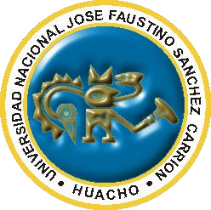 SILABO POR COMPETENCIAS2018 – IMETODOS ESTADÍSTICOS EN PRODUCCIÓN ANIMALDr. JAIME FERNANDO VEGA VILCASÍLABO DE LA ASIGNATURA MÉTODOS ESTADÍSTICOS EN PRODUCCIÓN ANIMALDATOS GENERALESSUMILLA Y DESCRIPCIÓN DEL CURSOIII. CAPACIDADES AL FINALIZAR LA ASIGNATURAIV. INDICADORES DE CAPACIDADES AL FINALIZAR EL CURSOV. DESARROLLO DE LAS UNIDADES DIDÁCTICASVI. MATERIALES EDUCATIVOS Y OTROS RECURSOS DIDÁCTICOSLos materiales educativos y recursos didácticos que se utilizarán en el desarrollo del presente curso serán:Pizarra, plumones, equipo retroproyector.Laboratorio de cómputo.Programa estadístico MINITAB V17.SeparatasVII. EVALUACIÓN	  Según el reglamento académico. Los cuatro en los cuatro módulos se evaluarán:	  Área cognitiva 30%  Área procedimental 35%  Área actitudinal 35%VIII. BIBLIOGRAFIA Y REFERENCIAS WEBDANIEL, W.W. 2014. Bioestadística. Bases para el análisis de las ciencias de la salud. Editorial Limusa Wiley. Cuarta edición. México. 928 p.DAWSON, B. y R. G. TRAPP. 2002. Bioestadística Médica. Editorial El Manual Moderno. Tercera Edición. México. 435 p. 3.	GUTIERREZ H. y R. DE LA VARA. 2004. Análisis y Diseño de Experimentos. Editorial McGraw-Hill Interamericana. México. 571 p.4. KAPS M. y W. LAMBERSON. 2009. Bioestatistics for Animal Science. Editorial CAB International. Segunda Edición.UK, 504 p.5.	KUEHL, R. O. 2001. Diseño de experimentos. Principios Estadísticos de Diseño y Análisis de Investigación. Editorial Thomson Learning. Segunda Edición. México. 666 p.6.	MONTGOMERY, D.C. 1996. Diseño y Análisis de Experimentos. Grupo Editorial Iberoamericana. Primera Edición. México. 589 p.7.  RODRIGUEZ J. M. 2005. Métodos de Investigación Pecuaria. Editorial Trillas. México. Primera edición. Segunda reimpresión. 208 p.Algunos enlaces de interés:https://www.youtube.com/watch?v=quYIJqXYFgkhttps://www.youtube.com/watch?v=mLP7ufuv7XALÍNEA DE CARRERACURSOS COMPLEMENTARIOSE.A PING. ZOOTECNICACURSOMÉTODOS ESTADÍSTICOS EN PRODUCCIÓN ANIMALCÓDIGO307HORAS2 HORAS TEORÍA- 2 HORAS DE PRÁCTICA: 03 CRÉDITOSPRE -REQUISITOESTADÍSTICADOCENTEDr. JAIME FERNANDO VEGA VILCALos métodos estadísticos en producción animal se centran en el análisis de datos que utilizan diseños experimentales mediante procedimientos válidos, para analizar variables cuantitativas y cualitativas en el área de la producción animal, llegando a interpretarlos en el contexto del estudio o investigación. Dentro del desarrollo del curso de métodos estadísticos en producción animal se practicará la metodología centrada en el proceso del aprendizaje del estudiante, quién participa en forma activa y cooperativa; se promueve el desarrollo del pensamiento crítico y creativo, la toma de decisiones y solución de problemas en forma permanente. El curso está pensado de manera tal que al finalizar su desarrollo, el participante sea capaz de evaluar los resultados generados por los diferentes métodos estadísticos aprendidos para identificar la mejor opción de la investigación, proponiendo desde el punto de vista estadístico la solución de un problema en la especialidad.La asignatura está planificada para un total de 16 semanas, en las cuales se desarrollan cuatro unidades didácticas con 16 sesiones teórico-práctico. Comprende las siguientes unidades temáticas: consideraciones básicas en  el diseño de experimentos, principales diseños en producción animal, pruebas de comparaciones múltiples  y análisis adicionales, estadística no paramétricaCAPACIDAD DE LA UNIDAD DIDÁCTICANOMBRE DE LA UNIDAD DIDÁCTICASEMANAS           UNIDAD                 IAprecia las consideraciones básicas en el diseño de experimentos en la producción animal  CONSIDERACIONES BÁSICAS EN  EL DISEÑO DE EXPERIMENTOS1 -  4           UNIDAD                 IIEvalúa los diferentes diseños experimentales involucrados en la producción animal  PRINCIPALES DISEÑOS EN PRODUCCIÓN ANIMAL5 – 8        UNIDAD             IIIEvalúa las diferentes pruebas de comparaciones múltiples y análisis adicionales en la producción animal PRUEBAS DE COMPARACIONES MÚLTIPLES  Y ANÁLISIS ADICIONALES9 - 12        UNIDAD             IVEvalúa las diferentes pruebas no paramétricas que se utilizan en producción animal ESTADÍSTICA NO PARAMÉTRICA13 – 16NUMEROINDICADORES DE CAPACIDAD AL FINALIZAR EL CURSO1Aprecia las diferentes técnicas estadísticas utilizadas en las investigaciones.2Evalúa la terminología que encuentra en cada investigación revisada.3Evalúa en las investigaciones revisadas el uso de la técnica del análisis de la varianza.4Evalúa en las investigaciones revisadas si las asunciones del anova fueron realizadas adecuadamente.5Elige el diseño experimental adecuado a sus exigencias de investigación.6Evalúa los resultados del diseño completamente al azar.7Evalúa los resultados del diseño de bloques completos al azar.8Evalúa los resultados del diseño cuadrado latino.9Evalúa, los resultados de la prueba de Tukey en una investigación de producción animal.10Evalúa, los resultados de la prueba de Bonferroni en una investigación de producción animal.11Evalúa, los resultados de la prueba de contrastes ortogonales en na investigación en producción animal.12Evalúa, el beneficio del uso de los análisis adicionales en investigaciones de producción animal.13Elige el análisis no paramétrico adecuado a sus exigencias de investigación.14Evalúa los resultados de la prueba de Chi-cuadrado en una investigación relacionada a la producción animal.15Evalúa los resultados de la prueba de Kruskal-Wallis en una investigación relacionada a la producción animal.16Evalúa los resultados de la prueba de Friedman en una investigación relacionada a la producción animal.UNIDAD DIDÁCTICA I:CONSIDERACIONES BÁSICAS EN EL DISEÑO DE EXPERIMENTOSCAPACIDAD DE LA UNIDAD DIDACTICA I: Ante la necesidad de realizar experimentos, valora las consideraciones básicas en el diseño de experimentos en la producción animal, tomando para ello información bibliográfica y referencia válida.CAPACIDAD DE LA UNIDAD DIDACTICA I: Ante la necesidad de realizar experimentos, valora las consideraciones básicas en el diseño de experimentos en la producción animal, tomando para ello información bibliográfica y referencia válida.CAPACIDAD DE LA UNIDAD DIDACTICA I: Ante la necesidad de realizar experimentos, valora las consideraciones básicas en el diseño de experimentos en la producción animal, tomando para ello información bibliográfica y referencia válida.CAPACIDAD DE LA UNIDAD DIDACTICA I: Ante la necesidad de realizar experimentos, valora las consideraciones básicas en el diseño de experimentos en la producción animal, tomando para ello información bibliográfica y referencia válida.CAPACIDAD DE LA UNIDAD DIDACTICA I: Ante la necesidad de realizar experimentos, valora las consideraciones básicas en el diseño de experimentos en la producción animal, tomando para ello información bibliográfica y referencia válida.CAPACIDAD DE LA UNIDAD DIDACTICA I: Ante la necesidad de realizar experimentos, valora las consideraciones básicas en el diseño de experimentos en la producción animal, tomando para ello información bibliográfica y referencia válida.UNIDAD DIDÁCTICA I:CONSIDERACIONES BÁSICAS EN EL DISEÑO DE EXPERIMENTOSSEMANACONTENIDOSCONTENIDOSCONTENIDOSESTRATEGIADIDACTICAINDICADORES DE LOGRO DE LA CAPACIDADUNIDAD DIDÁCTICA I:CONSIDERACIONES BÁSICAS EN EL DISEÑO DE EXPERIMENTOSSEMANACONCEPTUALPROCEDIMENTALACTITUDINALUNIDAD DIDÁCTICA I:CONSIDERACIONES BÁSICAS EN EL DISEÑO DE EXPERIMENTOS1La importancia de los métodos estadísticos en producción animal. Revisa las diferentes investigaciones realizadas en el área de la zootecnia.Justifica la importancia que tienen los métodos estadísticos. Exposición oral y resolución de problema.Aprecia las diferentes técnicas estadísticas utilizadas en las investigaciones.UNIDAD DIDÁCTICA I:CONSIDERACIONES BÁSICAS EN EL DISEÑO DE EXPERIMENTOS2Terminología en los diseños experimentales.Utiliza la terminología adecuada en los diseños experimentales.Debate sobre la terminología utilizada en los diseños experimentales.Exposición oral y resolución de problemas.Evalúa la terminología que encuentra en cada investigación revisada.UNIDAD DIDÁCTICA I:CONSIDERACIONES BÁSICAS EN EL DISEÑO DE EXPERIMENTOS3La técnica del análisis de la varianza.Desarrolla una tabla de análisis de la varianzaEstablece la importancia del procedimiento del análisis de la varianza.Exposición oral y resolución de problemas.Evalúa en las investigaciones revisadas el uso de la técnica del análisis de la varianza.UNIDAD DIDÁCTICA I:CONSIDERACIONES BÁSICAS EN EL DISEÑO DE EXPERIMENTOS4Asunciones del análisis de la varianza.Revisa cada asunción del análisis de la varianza.Justifica la importancia del cumplimiento de las asunciones.Exposición oral y resolución de problemas.Evalúa en las investigaciones revisadas si las asunciones del anova fueron realizadas adecuadamente.UNIDAD DIDÁCTICA I:CONSIDERACIONES BÁSICAS EN EL DISEÑO DE EXPERIMENTOSEVALUACION DE LA UNIDAD DIDACTICA IEVALUACION DE LA UNIDAD DIDACTICA IEVALUACION DE LA UNIDAD DIDACTICA IEVALUACION DE LA UNIDAD DIDACTICA IEVALUACION DE LA UNIDAD DIDACTICA IEVALUACION DE LA UNIDAD DIDACTICA IUNIDAD DIDÁCTICA I:CONSIDERACIONES BÁSICAS EN EL DISEÑO DE EXPERIMENTOSEVIDENCIA DE CONOCIMIENTOSEVIDENCIA DE CONOCIMIENTOSEVIDENCIA DE PRODUCTOEVIDENCIA DE PRODUCTOEVIDENCIA DE DESEMPEÑOEVIDENCIA DE DESEMPEÑOUNIDAD DIDÁCTICA I:CONSIDERACIONES BÁSICAS EN EL DISEÑO DE EXPERIMENTOSEvaluación teóricaEvaluación teóricaEvaluación práctica y entrega del primer avance del proyecto formativoEvaluación práctica y entrega del primer avance del proyecto formativoSelecciona el área de investigación que realizará y propone su cronograma de actividades.Selecciona el área de investigación que realizará y propone su cronograma de actividades.UNIDAD DIDACTICA II:DISEÑOS EXPERIMENTALES EN PRODUCCIÓN ANIMALCAPACIDAD DE LA UNIDAD DIDACTICA II: Ante la necesidad de comparar tratamientos, evalúa los diferentes diseños experimentales involucrados en la producción animal, utilizando información bibliográfica y referencias válidas.CAPACIDAD DE LA UNIDAD DIDACTICA II: Ante la necesidad de comparar tratamientos, evalúa los diferentes diseños experimentales involucrados en la producción animal, utilizando información bibliográfica y referencias válidas.CAPACIDAD DE LA UNIDAD DIDACTICA II: Ante la necesidad de comparar tratamientos, evalúa los diferentes diseños experimentales involucrados en la producción animal, utilizando información bibliográfica y referencias válidas.CAPACIDAD DE LA UNIDAD DIDACTICA II: Ante la necesidad de comparar tratamientos, evalúa los diferentes diseños experimentales involucrados en la producción animal, utilizando información bibliográfica y referencias válidas.CAPACIDAD DE LA UNIDAD DIDACTICA II: Ante la necesidad de comparar tratamientos, evalúa los diferentes diseños experimentales involucrados en la producción animal, utilizando información bibliográfica y referencias válidas.CAPACIDAD DE LA UNIDAD DIDACTICA II: Ante la necesidad de comparar tratamientos, evalúa los diferentes diseños experimentales involucrados en la producción animal, utilizando información bibliográfica y referencias válidas.UNIDAD DIDACTICA II:DISEÑOS EXPERIMENTALES EN PRODUCCIÓN ANIMALSEMANACONTENIDOSCONTENIDOSCONTENIDOSESTRATEGIA DIDÁCTICAINDICADORES DE LOGRO DE LA CAPACIDADUNIDAD DIDACTICA II:DISEÑOS EXPERIMENTALES EN PRODUCCIÓN ANIMALSEMANACONCEPTUALPROCEDIMENTALACTITUDINALESTRATEGIA DIDÁCTICAINDICADORES DE LOGRO DE LA CAPACIDADUNIDAD DIDACTICA II:DISEÑOS EXPERIMENTALES EN PRODUCCIÓN ANIMAL5Los diseños experimentales en producción animal.Identifica los diseños experimentales en producción animal.Justifica la importancia de los diseños experimentales.Exposición oral y resolución de problemas.Elige el diseño experimental adecuado a sus exigencias de investigación.UNIDAD DIDACTICA II:DISEÑOS EXPERIMENTALES EN PRODUCCIÓN ANIMAL6El Diseño Completamente al Azar.Desarrolla el diseño completamente al azar.Discute en grupo sobre la importancia del diseño completamente al azar.Exposición oral y resolución de problemas.Evalúa los resultados del diseño completamente al azar.UNIDAD DIDACTICA II:DISEÑOS EXPERIMENTALES EN PRODUCCIÓN ANIMAL7El Diseño de Bloques Completos al Azar.Desarrolla el diseño de bloques completos al azar.Justifica la importancia de del bloqueo en la investigación.Exposición oral y resolución de problemas.Evalúa los resultados del diseño de bloques completos al azar.UNIDAD DIDACTICA II:DISEÑOS EXPERIMENTALES EN PRODUCCIÓN ANIMAL8El Diseño Cuadrado Latino. Desarrolla el diseño cuadrado latino.Debate en grupo sobre la utilidad del diseño con dos fuentes de bloqueo. Exposición oral y resolución de problemas.Evalúa los resultados del diseño cuadrado latino.UNIDAD DIDACTICA II:DISEÑOS EXPERIMENTALES EN PRODUCCIÓN ANIMALEVALUACION DE LA UNIDAD DIDÁCTICA IIEVALUACION DE LA UNIDAD DIDÁCTICA IIEVALUACION DE LA UNIDAD DIDÁCTICA IIEVALUACION DE LA UNIDAD DIDÁCTICA IIEVALUACION DE LA UNIDAD DIDÁCTICA IIEVALUACION DE LA UNIDAD DIDÁCTICA IIUNIDAD DIDACTICA II:DISEÑOS EXPERIMENTALES EN PRODUCCIÓN ANIMALEVIDENCIA DE CONOCIMIENTOSEVIDENCIA DE CONOCIMIENTOSEVIDENCIA DE PRODUCTOEVIDENCIA DE PRODUCTOEVIDENCIA DE DESEMPEÑOEVIDENCIA DE DESEMPEÑOUNIDAD DIDACTICA II:DISEÑOS EXPERIMENTALES EN PRODUCCIÓN ANIMALEvaluación teóricaEvaluación teóricaEvaluación práctica y entrega del segundo avance del proyecto formativo.Evaluación práctica y entrega del segundo avance del proyecto formativo.Clasifica las investigaciones elegidas según la herramienta estadística utilizada.Clasifica las investigaciones elegidas según la herramienta estadística utilizada.UNIDAD DIDACTICA III:COMPARACIONES MÚLTIPLES Y ANÁLISIS ADICIONALESCAPACIDAD DE LA UNIDAD DIDACTICA III: Ante la necesidad de comparar tratamientos y realizar análisis adicionales, evalúa las diferentes pruebas de comparaciones múltiples y análisis adicionales en la producción animal, considerando bibliografía disponible y referencias válidas.CAPACIDAD DE LA UNIDAD DIDACTICA III: Ante la necesidad de comparar tratamientos y realizar análisis adicionales, evalúa las diferentes pruebas de comparaciones múltiples y análisis adicionales en la producción animal, considerando bibliografía disponible y referencias válidas.CAPACIDAD DE LA UNIDAD DIDACTICA III: Ante la necesidad de comparar tratamientos y realizar análisis adicionales, evalúa las diferentes pruebas de comparaciones múltiples y análisis adicionales en la producción animal, considerando bibliografía disponible y referencias válidas.CAPACIDAD DE LA UNIDAD DIDACTICA III: Ante la necesidad de comparar tratamientos y realizar análisis adicionales, evalúa las diferentes pruebas de comparaciones múltiples y análisis adicionales en la producción animal, considerando bibliografía disponible y referencias válidas.CAPACIDAD DE LA UNIDAD DIDACTICA III: Ante la necesidad de comparar tratamientos y realizar análisis adicionales, evalúa las diferentes pruebas de comparaciones múltiples y análisis adicionales en la producción animal, considerando bibliografía disponible y referencias válidas.CAPACIDAD DE LA UNIDAD DIDACTICA III: Ante la necesidad de comparar tratamientos y realizar análisis adicionales, evalúa las diferentes pruebas de comparaciones múltiples y análisis adicionales en la producción animal, considerando bibliografía disponible y referencias válidas.UNIDAD DIDACTICA III:COMPARACIONES MÚLTIPLES Y ANÁLISIS ADICIONALESSEMANACONTENIDOSCONTENIDOSCONTENIDOSESTRATEGIA DIDÁCTICAINDICADORES DE LOGRO DE LA CAPACIDADUNIDAD DIDACTICA III:COMPARACIONES MÚLTIPLES Y ANÁLISIS ADICIONALESSEMANACONCEPTUALPROCEDIMENTALACTITUDINALESTRATEGIA DIDÁCTICAINDICADORES DE LOGRO DE LA CAPACIDADUNIDAD DIDACTICA III:COMPARACIONES MÚLTIPLES Y ANÁLISIS ADICIONALES9La prueba de comparaciones múltiples de Tukey Desarrolla la prueba de Tukey para comparar tratamientos.Debate sobre la importancia de la comparación múltiple de Tukey.Exposición oral y resolución de problemasEvalúa, los resultados de la prueba de Tukey en una investigación de producción animal.UNIDAD DIDACTICA III:COMPARACIONES MÚLTIPLES Y ANÁLISIS ADICIONALES10La prueba de comparaciones múltiples de Bonferroni.Desarrolla la prueba de Bonferroni para comparar tratamientos. Justifica la importancia de la prueba de Bonferroni.Exposición oral y resolución de problemasEvalúa, los resultados de la prueba de Bonferroni en una investigación de producción animal.UNIDAD DIDACTICA III:COMPARACIONES MÚLTIPLES Y ANÁLISIS ADICIONALES11Comparaciones por contrastes ortogonales.Desarrolla la comparación por contrastes ortogonales Debate la técnica de comparaciones ortogonales.Exposición oral y resolución de problemas Evalúa, los resultados de la prueba de contrastes ortogonales en una investigación en producción animal.UNIDAD DIDACTICA III:COMPARACIONES MÚLTIPLES Y ANÁLISIS ADICIONALES     12Arreglo factorial y ancovaDesarrolla los análisis adicionales en el diseño de experimentos.Justifica la importancia de los análisis adicionales.Exposición oral y resolución de problemasEvalúa, el beneficio del uso de los análisis adicionales en investigaciones de producción animal. UNIDAD DIDACTICA III:COMPARACIONES MÚLTIPLES Y ANÁLISIS ADICIONALESEVALUACION DE LA UNIDAD DIDÁCTICA IIIEVALUACION DE LA UNIDAD DIDÁCTICA IIIEVALUACION DE LA UNIDAD DIDÁCTICA IIIEVALUACION DE LA UNIDAD DIDÁCTICA IIIEVALUACION DE LA UNIDAD DIDÁCTICA IIIEVALUACION DE LA UNIDAD DIDÁCTICA IIIUNIDAD DIDACTICA III:COMPARACIONES MÚLTIPLES Y ANÁLISIS ADICIONALESEVIDENCIA DE CONOCIMIENTOSEVIDENCIA DE CONOCIMIENTOSEVIDENCIA DE PRODUCTOEVIDENCIA DE PRODUCTOEVIDENCIA DE DESEMPEÑOEVIDENCIA DE DESEMPEÑOUNIDAD DIDACTICA III:COMPARACIONES MÚLTIPLES Y ANÁLISIS ADICIONALESEvaluación teóricaEvaluación teóricaEvaluación práctica y entrega del tercer avance del proyecto formativoEvaluación práctica y entrega del tercer avance del proyecto formativoUtilizando el conocimiento estadístico muestra un avance del análisis de las investigaciones elegidas.Utilizando el conocimiento estadístico muestra un avance del análisis de las investigaciones elegidas.UNIDAD DIDACTICA IV:ESTADÍSTICA NO PARAMÉTRICACAPACIDAD DE LA UNIDAD DIDACTICA IV: Ante la necesidad de analizar variables cualitativas que influyen en la producción animal, evalúa las diferentes pruebas no paramétricas que se utilizan en producción animal, considerando bibliografía disponible y referencias válidas.CAPACIDAD DE LA UNIDAD DIDACTICA IV: Ante la necesidad de analizar variables cualitativas que influyen en la producción animal, evalúa las diferentes pruebas no paramétricas que se utilizan en producción animal, considerando bibliografía disponible y referencias válidas.CAPACIDAD DE LA UNIDAD DIDACTICA IV: Ante la necesidad de analizar variables cualitativas que influyen en la producción animal, evalúa las diferentes pruebas no paramétricas que se utilizan en producción animal, considerando bibliografía disponible y referencias válidas.CAPACIDAD DE LA UNIDAD DIDACTICA IV: Ante la necesidad de analizar variables cualitativas que influyen en la producción animal, evalúa las diferentes pruebas no paramétricas que se utilizan en producción animal, considerando bibliografía disponible y referencias válidas.CAPACIDAD DE LA UNIDAD DIDACTICA IV: Ante la necesidad de analizar variables cualitativas que influyen en la producción animal, evalúa las diferentes pruebas no paramétricas que se utilizan en producción animal, considerando bibliografía disponible y referencias válidas.CAPACIDAD DE LA UNIDAD DIDACTICA IV: Ante la necesidad de analizar variables cualitativas que influyen en la producción animal, evalúa las diferentes pruebas no paramétricas que se utilizan en producción animal, considerando bibliografía disponible y referencias válidas.UNIDAD DIDACTICA IV:ESTADÍSTICA NO PARAMÉTRICASEMANACONTENIDOSCONTENIDOSCONTENIDOSESTRATEGIA DIDÁCTICAINDICADORES DE LOGRO DE LA CAPACIDADUNIDAD DIDACTICA IV:ESTADÍSTICA NO PARAMÉTRICASEMANACONCEPTUALPROCEDIMENTALACTITUDINALESTRATEGIA DIDÁCTICAINDICADORES DE LOGRO DE LA CAPACIDADUNIDAD DIDACTICA IV:ESTADÍSTICA NO PARAMÉTRICA13La estadística no paramétrica.Identifica los casos donde se aplican las pruebas no paramétricas. Debate sobre el uso de las pruebas no paramétricas.Exposición oral y resolución de problemas. Elige el análisis no paramétrico adecuado a sus exigencias de investigación.UNIDAD DIDACTICA IV:ESTADÍSTICA NO PARAMÉTRICA14Prueba de Chi- cuadrado.Desarrolla la prueba de Chi-cuadrado.Discute sobre los diferentes casos que se generan.Exposición oral y resolución de problemas. Evalúa los resultados de la prueba de Chi- cuadrado en una investigación relacionada a la producción animal.UNIDAD DIDACTICA IV:ESTADÍSTICA NO PARAMÉTRICA15Prueba de Kruskal-Wallis. Desarrolla la prueba de Kruskal-Wallis.Propone la prueba de Kruskal-Wallis cuando se evalúa características cualitativas.Exposición oral y resolución de problemas.Evalúa los resultados de la prueba de Kruskal-Wallis en una investigación relacionada a la producción animal.UNIDAD DIDACTICA IV:ESTADÍSTICA NO PARAMÉTRICA16Prueba de Friedman.Desarrolla la prueba de Friedman.Propone la prueba de Friedman cuando se evalúa características cualitativas. Exposición oral y resolución de problemas.Evalúa los resultados los la prueba de Friedman en una investigación relacionada a la producción animal. UNIDAD DIDACTICA IV:ESTADÍSTICA NO PARAMÉTRICAEVALUACION DE LA UNIDAD DIDÁCTICA IVEVALUACION DE LA UNIDAD DIDÁCTICA IVEVALUACION DE LA UNIDAD DIDÁCTICA IVEVALUACION DE LA UNIDAD DIDÁCTICA IVEVALUACION DE LA UNIDAD DIDÁCTICA IVEVALUACION DE LA UNIDAD DIDÁCTICA IVUNIDAD DIDACTICA IV:ESTADÍSTICA NO PARAMÉTRICAEVIDENCIA DE CONOCIMIENTOSEVIDENCIA DE CONOCIMIENTOSEVIDENCIA DE PRODUCTOEVIDENCIA DE PRODUCTOEVIDENCIA DE DESEMPEÑOEVIDENCIA DE DESEMPEÑOUNIDAD DIDACTICA IV:ESTADÍSTICA NO PARAMÉTRICAEvaluación teóricaEvaluación teóricaEvaluación práctica y entrega final del trabajo formativo.Evaluación práctica y entrega final del trabajo formativo.Defiende los resultados finales de su trabajo formativo y formula conclusiones y recomendaciones pertinentes.Defiende los resultados finales de su trabajo formativo y formula conclusiones y recomendaciones pertinentes.